When: Thursday November 5th 2015Where: Dubbo RSL Club, Dubbo NSWWestern Student Connections, the Work Placement Service Provider (WPSP) for Western NSW, is pleased to announce that we are planning a conference in Dubbo on Thursday 5th November 2015 through our Local Links to Industry program.The conference will provide keynote addresses and presentations around ideas for achieving vocational outcomes for all young people including:Young people with a disabilityAboriginal young peopleDisengaged youthSchool students heading to further/higher educationOn the agenda may be:Meeting the future needs in Western NSW in the Health & Community Services sectorCHC08 Community Services Training PackageHLT07 Health Training PackageCommunity Services and Health Industry Skills CouncilTraining opportunities – schools, RTOs, TraineeshipsEmployment opportunities – employers, businesses, organisationsIncreasing capability through language, literacy and numeracy programsAddressing local skills shortagesPreparing school students/young people for a pathway into employmentWe are seeking presenters for this conferenceTypes of Presentations:Keynote address: 30 – 45 minute presentation in the theatrette to all participants.Short Presentation: 15 – 25 minute presentation in the theatrette to all participants.Display in the Round Room: Erect your pull-up banners and display your promotional information.An organisation may offer to run more than one type of presentation.If you would like to do this, please complete a separate form for each one.Please complete the details on the Presenters’ Form and fax to WSC on 02 6885 6199 or Email to reception@wsc.edu.auOn receipt of this information we will contact you to discuss more specific information if required.Thank you for agreeing to present at our conference.Ana PatemanManagerWestern Student ConnectionsE: Ana.Pateman@wsc.edu.auM: 0427 660 733Presenter’s Details: Please provide as much information as you can. This will be used in our Conference papers and for promotion purposes.Please complete the details above and fax to WSC on 02 6885 6199 or Email to reception@wsc.edu.au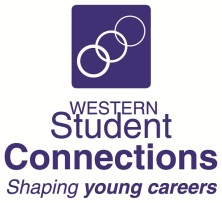 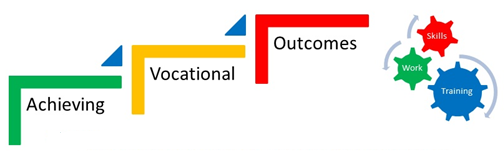 Strengthening networks to inform and improve outcomes for young peopleIncluding Workforce Development in the Health & Community Services Sector2015 Conference Presenters’ PackStrengthening networks to inform and improve outcomes for young peopleIncluding Workforce Development in the Health & Community Services Sector2015 Conference Presenters’ PackStrengthening networks to inform and improve outcomes for young peopleIncluding Workforce Development in the Health & Community Services Sector2015 Conference Presenter Information FormStrengthening networks to inform and improve outcomes for young peopleIncluding Workforce Development in the Health & Community Services Sector2015 Conference Presenter Information FormOrganisation / Business:Presenter’s Name, position and email address:Information about the Presenter:Type of Presentation: Keynote address   30 mins    35 mins     40 mins    45 mins  Short address     15 mins    20 mins     25 mins  DisplayTitle of Presentation:Short Synopsis:Presentation Requirements:Type of presentation & technology requirements PowerPoint presentation PC Computer iPad ProjectorAny other information you think we should know